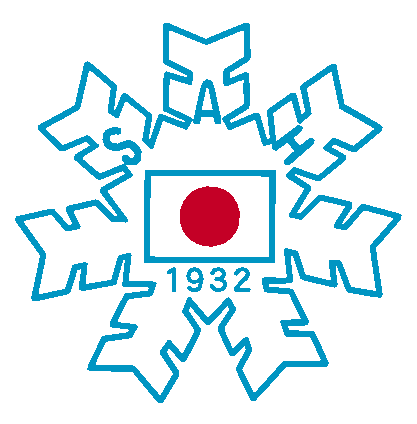 17-18シーズン　北海道スキー連盟　強化合宿予定■　中学１）陸上トレーニング　IN　札幌　8月下旬～（高校男子と合同）２）陸上トレーニング　IN　札幌　8月下旬～（高校女子と合同３）雪上合宿　IN　上士幌町　12月下旬～（男女）基本・ゲート４）スピード系合宿　IN　旭川　2月中旬　（男女）　※高校生と合同５）総合合宿　IN　阿寒　　4月初旬■　高校１）体力測定　IN　江別市　5月２９日（実施済み）２）陸上トレーニング　IN　札幌　8月下旬～（中学男子と合同）３）陸上トレーニング　IN　札幌　8月下旬～（中学女子と合同）４）体力測定　IN　江別市　10月下旬～11月上旬５）スピード系合宿　IN　旭川　2月中旬　（男女）　※中学生と合同６）海外レース転戦　IN　USA or CANADA　4月上旬　※選抜選手高校～成年１）国体事前合宿　IN　新潟県　2月下旬